Договор займа № _______Ассоциация «Саморегулируемая корпорация строителей Красноярского края» (Ассоциация «СКС»), именуемая в дальнейшем «Займодавец», в лице генерального директора Герасименко Светланы Сергеевны, действующей на основании Устава, с одной стороны и [наименование члена саморегулируемой организации], именуемый в дальнейшем «Заемщик», в лице [должность, ФИО], действующего на основании [устава, доверенности], с другой стороны, совместно именуемые в дальнейшем – «Стороны», заключили настоящий договор займа (далее по тексту – «Договор») в соответствии с частью 17 статьи 3.3. Федерального закона Российской Федерации № 191-ФЗ от 29 декабря 2004 года «О введении в действие Градостроительного кодекса Российской Федерации», Положением об отдельных условиях предоставления займов членам саморегулируемых организаций и порядке осуществления контроля за использованием средств, предоставленных по таким займам, утвержденным Постановлением Правительства Российской Федерации от 27 июня 2020 года № 938 «Об утверждении Положения об отдельных условиях предоставления займов членам саморегулируемых организаций и порядке осуществления контроля за использованием средств, предоставленных по таким займам» (далее также – Постановление Правительства РФ № 938), Положением о компенсационном фонде обеспечения договорных обязательств Ассоциации «Саморегулируемая корпорация строителей Красноярского края» (с изменениями, утвержденными решением Общего собрании членов Ассоциации «Саморегулируемая корпорация строителей Красноярского края» 14 апреля 2021 года (протокол № 31 от 14 апреля 2021 года), о нижеследующем:1. Предмет договора	1.1. Займодавец обязуется на основании решения Совета Ассоциации «Саморегулируемая корпорация строителей Красноярского края»  от ___ __________ 2021 года (протокол № ___ от __ ________ 2021 года) передать Заемщику денежные средства в сумме ________ (____________) рублей (далее – Сумма займа), а Заемщик обязуется вернуть Сумму займа и причитающиеся проценты в размере и сроки, установленные настоящим Договором.Сумма займа должна использоваться Заемщиком в следующих целях (оставить нужное):а) выплата заработной платы работникам Заемщика, а также уплата в отношении таких работников налога на доходы физических лиц, страховых взносов по обязательному социальному страхованию, страховых взносов по обязательному медицинскому страхованию и страховых взносов по обязательному пенсионному страхованию;б) приобретение строительных материалов, конструкций, оборудования для выполнения по заключенным договорам (контрактам) работ по строительству, реконструкции, капитальному ремонту, сносу объектов капитального строительства, по сохранению объектов культурного наследия в соответствии с федеральными законами «О контрактной системе в сфере закупок товаров, работ, услуг для обеспечения государственных и муниципальных нужд» и «О закупках товаров, работ, услуг отдельными видами юридических лиц», Постановлением Правительства Российской Федерации от 01 июля 2016 года № 615 «О порядке привлечения подрядных организаций для оказания услуг и (или) выполнения работ по капитальному ремонту общего имущества в многоквартирном доме и порядке осуществления закупок товаров, работ, услуг в целях выполнения функций специализированной некоммерческой организации, осуществляющей деятельность, направленную на обеспечение проведения капитального ремонта общего имущества в многоквартирных домах», а также для выполнения указанных работ по договорам, заключенным в целях строительства многоквартирных домов и (или) иных объектов недвижимости в соответствии с Федеральным законом «Об участии в долевом строительстве многоквартирных домов и иных объектов недвижимости и о внесении изменений в некоторые законодательные акты Российской Федерации (далее по тексту также – договор подряда);в) уплата вознаграждения банку за предоставление новой банковской гарантии или внесение изменений в ранее выданную банковскую гарантию, обеспечивающих исполнение обязательств подрядчика по договорам подряда;г) уплата обеспечения заявки на участие в закупке работ в целях заключения договора подряда;д) приобретение строительных материалов, конструкций, оборудования для выполнения работ по строительству, реконструкции, капитальному ремонту объектов здравоохранения, образования, культуры, спорта, иных объектов социального обслуживания населения на основании концессионных соглашений и (или) соглашений о государственно-частном партнерстве, муниципально-частном партнерстве;е) приобретение электронных вычислительных машин и типовых программ для них, обеспечивающих формирование и ведение информационной модели объекта капитального строительства.	1.2. Сумма займа должна использоваться Заемщиком в соответствии с Планом расходования (Приложение № 1 к настоящему Договору), который является неотъемлемой частью Договора, в котором также указаны цели использования займа, соответствующие пункту 1.1. Договора, и лица, в пользу которых будут осуществляться платежи за счет средств Суммы займа.1.3. Займодавец обязуется в течение 5 (пяти) рабочих дней с даты заключения настоящего Договора и при условии исполнения Заемщиком обязанностей, предусмотренных пунктами 2.2.1, 2.2.2, 2.2.3. настоящего Договора, передать Заемщику Сумму займа путем перечисления Суммы займа на банковский счет Заемщика, указанный в разделе 7 настоящего Договора и соответствующий подпункту «и» пункта 6 Постановления Правительства РФ № 938.Датой предоставления Суммы займа является дата зачисления денежных средств на банковский счет Заемщика.1.4. Срок предоставления Суммы займа составляет: [значение] с даты заключения настоящего Договора.Обязательства Заемщика по возврату Суммы займа считаются исполненными с даты зачисления соответствующих денежных средств в полном объеме на специальный банковский счет Займодавца, указанный в разделе 7 настоящего Договора.1.5. Заемщик вправе досрочно (полностью или частично) возвратить Сумму займа и уплатить начисленные проценты за фактический срок пользования займом.1.6. Процентная ставка за пользование Суммой займа составляет 0,1 % (одна десятая) процента годовых.В случае, если в период срока действия настоящего Договора ключевая ставка Центрального банка Российской Федерации (далее также – ключевая ставка) будет снижена, в результате чего ½ ключевой ставки составит меньшее значение, чем значение процентной ставки, указанное в настоящем пункте Договора, то Заимодавцем в соответствии с Постановлением Правительства № 938 будет снижена процентная ставка на основании дополнительного соглашения к настоящему Договору.1.7. Проценты начисляются за фактическое пользование Суммой займа с даты зачисления Суммы займа на банковский счет Заемщика (согласно пункту 1.3 настоящего Договора) до дня возврата Суммы займа в полном объеме Займодавцу (согласно пункту 1.4 настоящего Договора) включительно.1.8. Проценты за пользование Суммой займа уплачиваются ежемесячно не позднее последнего рабочего дня каждого месяца. Проценты, начисленные за последний месяц пользования займом, уплачиваются одновременно с возвратом Суммы займа.1.9. Под датой уплаты процентов понимается дата зачисления суммы процентов на специальный банковский счет Займодавца, указанный в разделе 7  настоящего Договора.1.10. Обеспечением исполнения Заемщиком своих обязательств по настоящему Договору являются (оставить нужное):- залог имущества (указать имущество); - уступка права требования денежных обязательств по договорам подряда на Сумму займа (указать реквизиты договора);- поручительство (выбрать нужное: учредителей (участников), единоличного исполнительного органа Заемщика - юридического лица, поручительство иных лиц, указать ФИО/наименование поручителя).2. Гарантии и заверения Заемщика. Права и обязанности Сторон2.1. Настоящим Заемщик в порядке статьи 431.2 Гражданского кодекса Российской Федерации (далее также – ГК РФ) заверяет Займодавца и гарантирует, что на дату заключения настоящего Договора и дату предоставления Суммы займа по настоящему Договору:2.1.2. Заемщиком соблюдены корпоративные процедуры, необходимые для заключения настоящего Договора, заключение настоящего Договора получило одобрение органов управления Заемщика (при необходимости).2.1.3. Настоящий Договор от имени Заемщика подписан лицом, которое надлежащим образом уполномочено совершить такие действия, подписи должностных лиц Заемщика, уполномоченных на подписание от имени Заемщика документов, представленных Заемщиком Займодавцу в связи с заключением и исполнением настоящего Договора, а также оттиски печатей на соответствующих документах, подлинны.2.1.4. Заключение настоящего Договора и исполнение его условий не нарушит и не приведет к нарушению учредительных документов, любого положения законодательства Российской Федерации или какого-либо договора, или документа, стороной по которому является Заемщик и/или его участники.2.1.5. Не существует каких-либо обстоятельств, которые могут ограничить, запретить или оказать иное существенное неблагоприятное воздействие на исполнение Заемщиком обязательств по настоящему Договору.2.1.6.	Отчетность, которая была или будет представлена Заемщиком Займодавцу по настоящему Договору, содержит достоверные и точные сведения и подготовлена или будет подготовлена в соответствии с нормами законодательства Российской Федерации.2.1.7. Заемщик не имеет задолженности по уплате налогов, сборов, пеней, штрафов и процентов, подлежащих уплате в соответствии с законодательством Российской Федерации, превышающей 300 000 рублей.2.1.8. Заемщик не находится в состоянии ликвидации и не имеет решения суда о введении в отношении него внешнего управления или о продлении срока такого внешнего управления либо решения суда о признании его несостоятельным (банкротом) и об открытии конкурсного производства.2.1.9. Заемщик не имеет административного приостановления его деятельности в соответствии с Кодексом Российской Федерации об административных правонарушениях.2.1.10. Вся информация, представленная Заемщиком Займодавцу в связи с настоящим Договором, является верной, полной и точной, и он не скрыл обстоятельств, которые могли бы, в случае их выяснения, негативно повлиять на решение Займодавца о предоставлении займа Заемщику в соответствии с условиями настоящего Договора.2.1.11. Какие-либо иные документы, помимо представленных Заемщиком Займодавцу до заключения настоящего Договора, содержащие информацию о Заемщике и (или) его органах управления и (или) иные сведения, способные повлиять на выводы о правоспособности Заемщика и полномочиях его органов управления, у Заемщика отсутствуют. Сведения, содержащиеся в представленных документах, являются актуальными, полными и достоверными. Все представленные Займодавцу необходимые для принятия решения о предоставлении займа документы действительны и представлены Займодавцу в полном объеме с учетом всех внесенных в них и зарегистрированных в установленном порядке изменений.2.1.12. Заемщик не имеет задолженности по выплате заработной платы.2.1.13. Заемщик не находится в реестрах недобросовестных поставщиков, ведение которых осуществляется в соответствии с Федеральным законом от 18 июля 2011 года № 223-ФЗ «О закупках товаров, работ, услуг отдельными видами юридических лиц» и Федеральным законом от 05 апреля 2013 года № 44-ФЗ «О контрактной системе в сфере закупок товаров, работ, услуг для обеспечения государственных и муниципальных нужд».2.1.14. Учредители (участники) или члены коллегиального исполнительного органа, единоличный исполнительный орган Заемщика – юридического лица (а в случае передачи полномочий единоличного исполнительного органа управляющей организации или управляющему – единоличный исполнительный орган управляющей организации или управляющий) не имеют непогашенную или неснятую судимость за преступления в сфере экономики.2.1.15. Учредители (участники) или члены коллегиального исполнительного органа, единоличный исполнительный орган Заемщика – юридического лица (а в случае передачи полномочий единоличного исполнительного органа управляющей организации или управляющему – единоличный исполнительный орган управляющей организации или управляющий) не привлекались к субсидиарной ответственности в соответствии с Федеральным законом от 26 октября 2002 года № 127-ФЗ                 «О несостоятельности (банкротстве)».2.1.16. Заемщик имеет заключенный договор банковского счета с кредитной организацией, в которой Заимодавцем размещены средства компенсационного фонда обеспечения договорных обязательств, предусматривающий следующие условия: - отказ кредитной организации в списании денежных средств с банковского счета Заемщика в пользу третьих лиц в случае получения кредитной организацией уведомления Заимодавца, предоставившей заем, об осуществлении отказа в списании денежных средств;- списание денежных средств на специальный банковский счет, на котором размещены средства компенсационного фонда обеспечении договорных обязательств Заимодавца (далее - специальный банковский счет Заимодавца), в случае направления Заимодавцем Заемщику и в кредитную организацию требования о досрочном возврате суммы займа и процентов за пользование займом.2.1.17. Заемщик имеет заключенное четырехстороннее соглашение с кредитной организацией, в которой открыт специальный банковский счет Займодавца, указанный в разделе 7 настоящего Договора, и кредитными организациями, в которых Заемщиком открыты банковские счета (при наличии), о списании с  банковского счета Заемщика Суммы займа, процентов за пользование Суммой займа и иных платежей по настоящему Договору в пользу Займодавца на основании предъявленного Займодавцем инкассового поручения и (или) требования (платежного требования) Займодавца (без дополнительных распоряжений Заемщика).2.1.18. Заемщик имеет план расходования Суммы займа с указанием целей его использования, и лиц, в пользу которых будет осуществляться платежи за счет средств займа.2.1.19. Все копии документов, представленные Заемщиком Займодавцу, являются полными, достоверными и точными копиями оригиналов соответствующих документов.2.2. Заемщик обязуется:2.2.1. Предоставить Заимодавцу в течение 3 (трех) рабочих дней с момента заключения настоящего Договора заявление о заранее данном акцепте, являющееся неотъемлемой частью договора банковского счета, заключенного в соответствии с подпунктом «и» пункта 6 Постановления Правительства № 938 с кредитной организацией, в которой Заимодавцем размещены средства компенсационного фонда обеспечения договорных обязательств.2.2.2. Предоставить Заимодавцу в течение 3 (трех) рабочих дней с момента заключения настоящего Договора заявление о заранее данном акцепте, являющееся неотъемлемой частью четырехстороннего соглашения(ий), заключенного(ых) в соответствии с подпунктом «к» пункта 6 Постановления Правительства № 938 с кредитной организацией, в которой открыт специальный банковский счет Заимодавца, и кредитными организациями, в которых Заемщиком открыты банковские счета.2.2.3. Предоставить Заимодавцу в течение 3 (трех) рабочих дней с момента заключения настоящего Договора заключенный договор об обеспечении Заемщиком своих обязательств, указанных в пункте 1.10 настоящего Договора.2.2.4. Возвратить Сумму займа по настоящему Договору в полном объеме  не позднее даты, указанной в пункте 1.4 настоящего Договора, а также своевременно, в соответствии с пунктом 1.8 осуществить уплату процентов за пользование Суммой займа.2.2.5. Использовать Сумму займа исключительно на цели, предусмотренные настоящим Договором, и расходовать ее в соответствии с Планом расходования Суммы займа (Приложение № 1 к Договору).2.3. Заемщик в целях осуществления Займодавцем контроля за целевым использованием Суммы займа обязуется ежемесячно не позднее 5-го числа месяца, следующего за отчётным, предоставлять Займодавцу следующие документы:2.3.1. Информацию о расходах, произведённых за счет средств Суммы займа по форме согласно Приложению № 2 к настоящему Договору.2.3.2. Документы, подтверждающие соответствие использования Суммы займа условиям настоящего Договора.2.3.3. Выписки по банковскому счету Заемщика, указанному в разделе 7 настоящего Договора, выданные кредитной организацией.2.3.4. Справку налогового органа об открытых банковских счетах Заемщика в кредитных организациях на последний день месяца, предшествующего отчетному.2.3.5. Иные документы по запросу Займодавца.2.4. Документы, содержащие сведения, представляющие установленную законом тайну (в т.ч. коммерческую тайну и/или персональные данные физических лиц), представляются в порядке, установленном для такого вида сведений. Дата представления Заемщиком документов, предусмотренных настоящим Договором, определяется в соответствии с пунктом 5.4 настоящего Договора.2.5. В целях своевременного и надлежащего исполнения Заемщиком обязательств (удовлетворения Займодавцем требований) по возврату Суммы займа, уплате начисленных за его пользование процентов, неустоек (пени), Заемщик настоящим предоставляет Займодавцу безусловное и безотзывное право, начиная со дня наступления срока возврата Суммы займа, уплаты начисленных процентов, неустоек (пени), а также в случае наступления права требования досрочного возврата Суммы займа и причитающихся процентов, в том числе при одностороннем отказе Займодавца от Договора (исполнения Договора), списывать инкассовыми поручениями и (или) требованиями (платёжными требованиями) Займодавца (без дополнительных распоряжений Заемщика) денежные средства с банковского счета Заемщика, указанного в разделе 7 настоящего Договора, а также с иных счетов Заемщика, открытых в кредитных организациях, на специальный банковский счёт Займодавца, указанный в разделе 7 настоящего Договора.2.6. В течение 3 (трех) рабочих дней с даты открытия нового банковского счета в кредитной организации Заемщик предоставляет Займодавцу заключенное соглашение, указанное в пункте 2.1.17. настоящего Договора, и заявление о заранее данном акцепте.2.7. Заемщик признает, что Займодавец заключает настоящий Договор, полностью полагаясь на заявления и заверения, изложенные в настоящем разделе, и ответственность за несоответствие действительности каких бы то ни было положений настоящего раздела (в том числе влекущее за собой признание настоящего Договора полностью либо частично недействительным) целиком несёт на себе Заемщик независимо от того, было ли ему известно о недостоверности соответствующих заявлений и (или) заверений.2.8. Заемщик дает согласие на раскрытие Займодавцем информации, указанной в настоящем Договоре, а также информации, связанной с его заключением, изменением, исполнением и прекращением, и признает, что раскрытие Займодавцем, его должностными лицами и сотрудниками данной информации не является нарушением коммерческой или иной, охраняемой законом и/или внутренними документами Заемщика тайны, не нарушает режим конфиденциальности Сторон настоящего Договора и не может служить основанием для привлечения Займодавца, его должностных лиц и сотрудников к ответственности.2.9. Заемщик заявляет и заверяет, что содержащиеся в настоящем разделе заявления и заверения соответствуют действительности на дату заключения Договора и будут действительными и полностью соответствовать действительности в течение всего срока действия настоящего Договора, если не произойдут изменения в части отдельных заявлений и заверений, содержащихся в настоящем разделе Договора, о каждом из которых Заемщик обязан будет информировать Займодавца незамедлительно, но не позднее 3 (трех) рабочих дней с даты, когда Заёмщику стало известно о соответствующем изменении.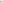 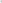 2.10. В случае, если в соответствии с пунктом 1.10 настоящего Договора предусмотрено несколько способов обеспечения исполнения Заемщиком обязательств по настоящему Договору, то Займодавец вправе самостоятельно выбрать очередность применения способов обеспечения Заемщиком своих обязательств по настоящему Договору. 3. Срок действия Договора.
Основания досрочного расторжения Договора, возврата Суммы займа и процентов за пользование займом3.1. Настоящий Договор вступает в силу со дня его подписания Сторонами и действует до полного исполнения Сторонами своих обязательств по настоящему Договору.3.2.  Займодавец в одностороннем порядке отказывается от настоящего Договора (исполнения Договора), требует от Заемщика досрочного возврата предоставленной Суммы займа, уплаты причитающихся на момент возврата процентов за пользование Суммой займа, неустоек (пени), в следующих случаях:а) непредставления заявлений о заранее выданном акцепте в соответствии с пунктами 2.2.1, 2.2.2 настоящего Договора;  б) непредставления договора об обеспечении Заемщиком своих обязательств, указанных в пункте 1.10 настоящего Договора;в) невыполнение Заемщиком условия настоящего Договора о целевом использовании Суммы займа и (или) необеспечение Заемщиком возможности осуществления Займодавцем контроля за целевым использованием займа;г) непредставление заемщиком четырехсторонних соглашений и заявлений о заранее выданном акцепте с кредитной организацией, в которой открыт специальный банковский счет Займодавца, указанный в разделе 7 настоящего Договора, и кредитными организациями, в которых Заемщиком открыты банковские счета, в соответствии с пунктом 2.6 настоящего Договора;д) прекращение членства Заемщика в составе членов Займодавца;3.3. Заимодавец вправе в одностороннем порядке отказаться от настоящего Договора (исполнения Договора), потребовать от Заемщика досрочного возврата предоставленной Суммы займа, уплаты причитающихся на момент возврата процентов за пользование Суммой займа, неустоек (пени), в следующих случаях:а) просрочки уплаты Заемщиком начисленных процентов (полностью или частично) за пользование Суммой займа;б) признание недействительной(ыми) (по любым основаниям) сделки (сделок), устанавливающей(их) обеспечение исполнения Заемщиком своих обязательств по настоящему Договору, а также утрата обеспечения или ухудшение его условий по обстоятельствам, за которые Займодавец не отвечает;в) иные основания в соответствии с законодательством Российской Федерации.3.4. В случае установления Заимодавцем событий, указанных в пунктах 3.2., 3.3. настоящего Договора, а также в случае нарушения Заемщиком даты возврата Суммы займа, предусмотренной пунктом 1.4 настоящего Договора, Займодавец на основании решения Совета Ассоциации «Саморегулируемая корпорация строителей Красноярского края» об одностороннем отказе от Договора (исполнения Договора):  3.4.1. направляет Заемщику уведомление об одностороннем отказе от настоящего Договора (исполнения Договора), требование о досрочном возврате суммы займа и процентов за пользование Суммой займа;3.4.2. направляет уведомление в кредитную организацию, в которой открыт банковский счет Заемщика, на который зачислена Сумма займа, об осуществлении отказа в списании денежных средств с данного банковского счета в пользу третьих лиц;3.4.3. направляет Заемщику и в кредитную организацию, в которой открыт банковский счет Заемщика, на который зачислена Сумма займа, требование (платежное требование) и (или) инкассовое поручение о возврате Суммы займа, начисленных за его пользование процентов, неустоек (пени) на специальный банковский счет Займодавца, указанный в разделе 7 настоящего Договора;3.4.4. в случае невыполнения требований, указанных в пункте 3.4.3 настоящего Договора, Займодавец обращается в кредитные организации, в которых Заемщиком открыты банковские счета и с которыми заключены четырехсторонние соглашения в соответствии с пунктами 2.1.17 настоящего Договора, с требованием (платежным требованием) и (или) инкассовым поручением о списании Суммы займа, начисленных за его пользование процентов, неустоек (пени) на специальный банковский счет Займодавца, указанный в разделе 7 настоящего Договора.4. Ответственность Сторон4.1. За нарушение срока возврата Суммы займа (пункт 1.4 настоящего Договора) Займодавец вправе потребовать от Заемщика уплаты неустойки (пеней) в размере 1% (одного) процента от невозвращенной Суммы займа за каждый день просрочки.4.2. За нарушение сроков уплаты процентов (пункт 1.8 настоящего Договора) Займодавец вправе потребовать от Заемщика уплаты неустойки (пеней) в размере 1% (одного) процента от неуплаченной суммы процентов за каждый день просрочки.4.3. Взыскание неустоек и процентов не освобождает Заемщика от исполнения обязательств по настоящему Договору.4.4. Во всех других случаях неисполнения обязательств по Договору Стороны несут ответственность в соответствии с действующим законодательством Российской Федерации.5. Иные положения	5.1. Настоящий Договор будет регулироваться и толковаться в соответствии с законодательством Российской Федерации.	5.2. Все споры, разногласия или требования, возникающие из настоящего Договора или в связи с ним, подлежат урегулированию Сторонами путем переговоров. При недостижении согласия спор между Сторонами подлежит рассмотрению в Арбитражном суде Красноярского края.5.3. Все предварительные соглашения, договоренности, переговоры и переписка между Сторонами по вопросам, изложенным в настоящем Договоре, имевшие место до его подписания, теряют силу с даты подписания настоящего Договора.5.4. Все письма, уведомления, извещения и иные сообщения (далее – «Сообщения») составляются Сторонами в письменной форме и направляются любыми из способов, перечисленных ниже, с использованием реквизитов, указанных в разделе 7 настоящего Договора или в дополнительных соглашениях к нему, и считаются доставленными:5.4.1. при направлении Сообщений в письменном виде по почте заказным письмом или заказной телеграммой с уведомлением о вручении, с курьерской доставкой, с использованием услуг агентства по экспресс-доставке отправлений (в частности, DHL, ExMail, EMS, FedEx и другие) или с вручением под расписку:1) в дату, указанную организацией почтовой связи или агентством по экспресс-доставке в уведомлении о вручении Сообщения;2) в дату, указанную Стороной-получателем на копии Сообщения при его вручении под расписку;3) в дату отказа Стороны - получателя от получения Сообщения;4) в дату, на которую Сообщение, направленное по почте заказным письмом или заказной телеграммой с уведомлением о вручении по адресу Стороны-получателя, указанному в настоящем Договоре, дополнительных соглашениях или в письменном уведомлении Стороны-получателя об изменении адреса для направления ей Сообщений, не вручено в связи с отсутствием адресата;5.4.2. при направлении по факсу – в момент получения на аппарате Стороны-отправителя подтверждения передачи Сообщения;5.4.3. при направлении по электронной почте – на следующий рабочий день после отправки Сообщения;5.4.4. при направлении посредством системы СВИФТ – с момента присвоения Сообщению системой статуса «получено»;5.4.5. при направлении по телексу – с момент получения автоответа Стороны-получателя.5.5. Срок рассмотрения претензий, направляемых Сторонами друг другу в связи с исполнением обязательств по настоящему договору, составляет 15 (пятнадцать) рабочих дней со дня получения претензии Стороной.5.6. Все изменения и дополнения к настоящему Договору действительны только в том случае, если они совершены в письменной форме и подписаны Сторонами.5.7. Стороны обязуются письменно уведомлять друг друга об изменении своих почтовых адресов, а также любых иных реквизитов, по которым должны направляться Сообщения, незамедлительно, но не позднее 3 (трех) рабочих дней с даты наступления таких изменений. В противном случае, Сторона, направившая Сообщение по прежнему адресу или реквизитам, считается осуществившей уведомление надлежащим образом.В случае если одна из Сторон изменит свои платежные реквизиты, то она обязана письменно информировать об этом другую Сторону незамедлительно, но не позднее 3 (трех) рабочих дней с даты наступления таких изменений.5.8. Настоящий Договор составлен в 4 (четырех) идентичных экземплярах, по одному экземпляру для каждой из Сторон, один экземпляр для поручителя и один экземпляр для кредитной организации, в которой открыт банковский счет Заемщика в соответствии с подпунктом «и» пункта 6 Постановления Правительства РФ № 938 и один экземпляр для кредитной(ых) организации(ий), в которых Заемщиком открыты банковские счета, каждый из экземпляров имеет равную юридическую силу. 6. Персональные данные	6.1. Заемщик подтверждает, что им получено письменное согласие физических лиц (далее – субъект персональных данных), персональные данные которых могут содержаться в получаемых Займодавцем от Заемщика документах и сведениях, на обработку персональных данных таких физических лиц, по форме и содержанию в соответствии с законодательством Российской Федерации о персональных данных. При этом Заемщик в свою очередь предоставляет Займодавцу свое согласие и соответствующее право на обработку персональных данных указанных субъектов персональных данных в целях исполнения настоящего Договора. Заемщик подтверждает, что им получено письменное согласие соответствующих субъектов персональных данных на их обработку и передачу указанных персональных данных для обработки третьим лицам – ПАО «Сбербанк», Ассоциация «Национальное объединение строителей».В целях настоящего пункта Договора обработка персональных данных означает их сбор, запись, систематизацию, накопление, хранение, уточнение (обновление, изменение), извлечение, использование, передачу (предоставление, доступ) таких персональных данных третьим лицам, блокирование, удаление, уничтожение персональных данных при условии обеспечения конфиденциальности и безопасности персональных данных при их обработке. Требования к защите обрабатываемых персональных данных определяются Займодавцем самостоятельно в соответствии со статьей 19 Федерального закона от 27 июля 2006 года № 152-ФЗ «О персональных данных».	6.2. Заемщик подтверждает, что предоставил субъектам персональных данных информацию, предусмотренную пунктом 3 статьи 18 Федерального закона от 27 июля 2006 года № 152-ФЗ                        «О персональных данных», а именно:наименование и адрес Займодавца;цель обработки персональных данных (в соответствии с настоящим Договором, Постановлением Правительства РФ № 938) и ее правовое основание;предполагаемые пользователи персональных данных;установленные Федеральным законом от 27 июля 2006 года № 152-ФЗ «О персональных данных» права субъекта персональных данных;источник получения персональных данных.	6.3. Персональные данные могут обрабатываться с использованием средств автоматизации или без использования таких средств. Персональные данные обрабатываются в течение срока действия настоящего Договора, а также в течение 10 (десяти) лет с даты прекращения действия настоящего Договора.Обрабатываемые Займодавцем персональные данные субъектов персональных данных подлежат уничтожению по достижении указанных целей обработки или в случае утраты необходимости в достижении этих целей, если иное не предусмотрено федеральным законом.6.4. Согласие на обработку персональных данных может быть отозвано субъектом персональных данных. В случае отзыва субъектом персональных данных согласия на обработку персональных данных Займодавец вправе продолжить обработку персональных данных без согласия субъекта персональных данных при наличии оснований, указанных в пунктах 2-11 части 1 статьи 6, части 2 статьи 10 и части 2 статьи 11 Федерального закона от 27 июля 2006 года № 152-ФЗ                   «О персональных данных».7. Реквизиты и подписи сторонПриложение № 1 к Договору займа № ___ от «__» _________2021 г.План расходования Суммы займаПлан расходования Суммы займа согласован Сторонами:Приложение № 2 к Договору займа № ___ от «__» _________2021 г.Информация о расходах, произведенных за счет средств займаДостоверность и соответствие предоставляемых данных подтверждаю.Примечание: копии документов, подтверждающих целевое использование средств, на ____ листах прилагаю.Руководитель (уполномоченное лицо)___________________________________ /Ф.И.О./                      (подпись)                 МПГлавный бухгалтер__________________________________ /Ф.И.О./                      (подпись)         г. Красноярск«___»  ________ 2021 г.Займодавец»Место нахождения:660049, г. Красноярск, ул. Ленина, 5А, помещение 86Почтовый адрес: 660049, Красноярский край, г. Красноярск, ул. Ленина, дом 5А, помещение 86ОГРН: 1082400002156ИНН:	2465117654 КПП: 246601001Специальный банковский счет № 40703810731000000465, открытый  в   ПАО «СБЕРБАНК»БИК Банка:	040407627к/с Банка: 30101810800000000627Телефон/факс:  8(391) 227-09-99; 227-09-11эл. почта: sks@sks-sro.ruтел. главного бухгалтера эл. почта главного бухгалтера: finance@sks-sro.ruГенеральный директор_______________________ /Герасименко С.С./                  (подпись)       МПЗаемщик____________________________________________(полное наименование)Место нахождения: ____________________________________________Почтовый адрес: ____________________________________________ОГРН: ____________________________________________ИНН: ______________ КПП: ___________________Банковский счет № ____________________________(открытый в соответствии с требованиями подпункта «и» пункта 6 Постановления Правительства РФ № 938)БИК Банка __________________________________к/с Банка ___________________________________Телефон/факс: ____________/___________________ эл. почта: ___________________________________тел. ответственного лица  ______________________эл. почта ответственного лица: _________________Руководитель (уполномоченное лицо)_______________________ /Ф.И.О./                  (подпись)         МП№п/пЦели расходования займа_______________Лица, в пользу которых планируется осуществлять платежи за счет средств займаВременной период расходования заемных средств по месяцам (указывается сумма планируемых расходов за счёт средств займа) Временной период расходования заемных средств по месяцам (указывается сумма планируемых расходов за счёт средств займа) Временной период расходования заемных средств по месяцам (указывается сумма планируемых расходов за счёт средств займа) Временной период расходования заемных средств по месяцам (указывается сумма планируемых расходов за счёт средств займа) Временной период расходования заемных средств по месяцам (указывается сумма планируемых расходов за счёт средств займа) Временной период расходования заемных средств по месяцам (указывается сумма планируемых расходов за счёт средств займа) Временной период расходования заемных средств по месяцам (указывается сумма планируемых расходов за счёт средств займа) Временной период расходования заемных средств по месяцам (указывается сумма планируемых расходов за счёт средств займа) Временной период расходования заемных средств по месяцам (указывается сумма планируемых расходов за счёт средств займа) Временной период расходования заемных средств по месяцам (указывается сумма планируемых расходов за счёт средств займа) Временной период расходования заемных средств по месяцам (указывается сумма планируемых расходов за счёт средств займа) Временной период расходования заемных средств по месяцам (указывается сумма планируемых расходов за счёт средств займа) Пояснения, комментарии (при наличии)№п/пЦели расходования займа_______________Лица, в пользу которых планируется осуществлять платежи за счет средств займа1 234567891011121.Выплата заработной платы работникам Заемщика, а также уплата в отношении таких работников налога на доходы физических лиц, страховых взносов по обязательному социальному страхованию, страховых взносов по обязательному медицинскому страхованию и страховых взносов по обязательному пенсионному страхованию(Указать должности, ФИО работников)2.Приобретение строительных материалов, конструкций, оборудования для выполнения работ по заключенным договорам (контрактам) в соответствии с федеральными законами:2.1.Федеральный закон от 05.04.2013 г.№ 44-ФЗ(Указать наименование, ИНН контрагентов)2.2.Федеральный закон от 18.07.2011 г. № 223-ФЗ(Указать наименование, ИНН контрагентов)2.3.Постановление Правительства РФ от 01.07.2016 г. № 615(Указать наименование, ИНН контрагентов)2.4.Федеральный закон от 30.12.2004 г.№ 214-ФЗ(Указать наименование, ИНН контрагентов)3.Уплата вознаграждения банку за предоставление новой банковской гарантии или внесение изменений в ранее выданную банковскую гарантию, обеспечивающих исполнение обязательств подрядчика по договорам подряда(Указать наименование, ИНН банка)4.Уплата обеспечения заявки на участие в закупке работ в целях заключения договора подряда(Указать наименование, ИНН банка)5.Приобретение строительных материалов, конструкций, оборудования для выполнения работ по строительству, реконструкции, капитальному ремонту объектов здравоохранения, образования, культуры, спорта, иных объектов социального обслуживания населения на основании концессионных соглашений и (или) соглашений о государственно-частном партнерстве, муниципально-частном партнерстве(Указать наименование, ИНН контрагентов)6. Приобретение электронных вычислительных машин и типовых программ для них, обеспечивающих формирование и ведение информационной модели объекта капитального строительства(Указать наименование, ИНН контрагентов)ИтогоИтогоИтогоЗаймодавец:Ассоциация «Саморегулируемая корпорация строителей Красноярского края»Генеральный директор_______________________ /Герасименко С.С./                  (подпись)       МПЗаемщик:___________________________________________(наименование)Руководитель (уполномоченное лицо)_______________________ /Ф.И.О./                    (подпись)         МПГлавный бухгалтер_______________________ /Ф.И.О./                      (подпись)   № п/пНаименование расходовНаименование,  ИННконтрагентов;должности ФИО работников (в случае выплаты з/п за счёт средств займа)Сумма средств (руб.)Подтверждающие документы (наименование, реквизиты)ПримечаниеИТОГО: